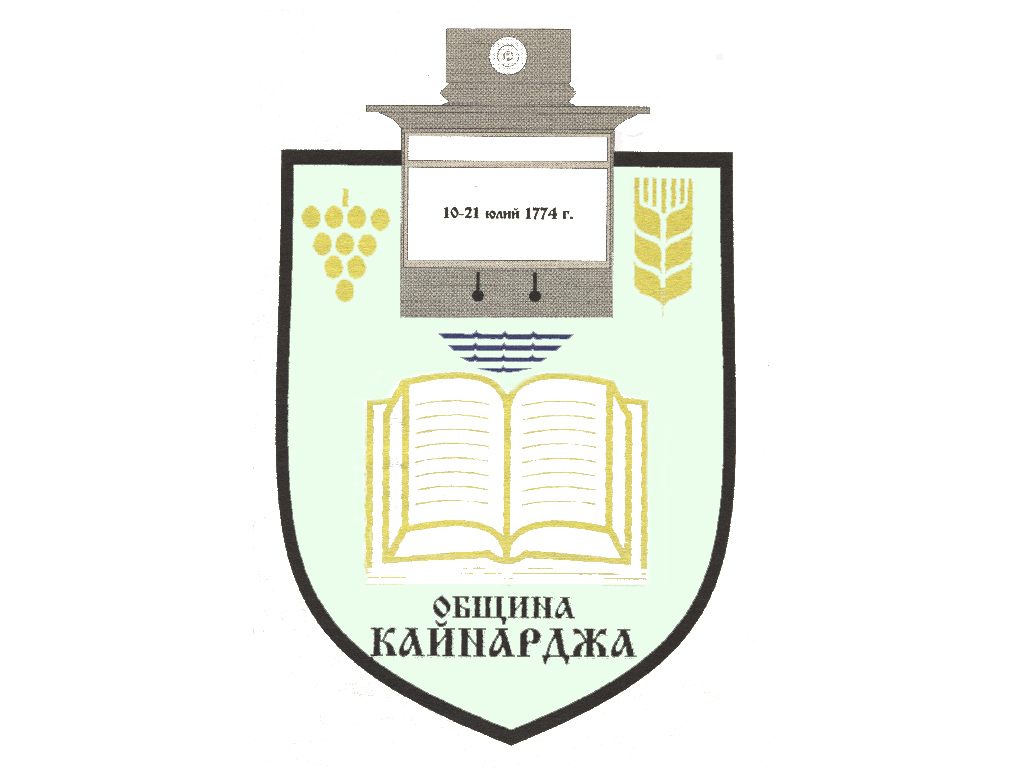 ПОКАНА № 23На основание чл.23, ал.4, т.1 от ЗМСМА във връзка с чл.16, ал.1, т.1 и чл.58 а от Правилника за организацията и дейността на Общински съвет КайнарджаС В И К В А М присъствено заседание на Общински съвет КайнарджаНа 28.05.2021 г./ петък / от 10.30 часа в салона на НЧ“Отец Паисий“-Кайнарджа  при следнияДНЕВЕН РЕД:Приемане на актуализирано разпределение на направените вътрешни промени по бюджета на община Кайнарджа за първото тримесечие на 2021 година.                                                                                            Внася: Кмета на общинатаФинансиране на 80-годишен юбилей от учредяването на НЧ“Родина“ в с.Голеш.                                                                                            Внася: Кмета на общинатаПродажба на имот частна общинска собственост с.Зарник.                                                                                            Внася: Кмета на общинатаПродажба на имот частна общинска собственост с.Войново.                                                                                            Внася: Кмета на общинатаПродажба на имот частна общинска собственост с.Голеш.                                                                                            Внася: Кмета на общинатаПродажба на три броя имоти частна общинска собственост с.Голеш.                                                                                             Внася: Кмета на общинатаАктуализиране на План за защита при бедствия на община Кайнарджа.                                                                                             Внася: Кмета на общинатаПлан за работа на общински съвет за намаляване на риска от бедствия/ОБС за НРОБ/ към община Кайнарджа през 2021 год.                                                                                              Внася: Кмета на общинатаГодишен план за изпълнение на общинската програма за намаляване на риска от бедствия.                                                                                              Внася: Кмета на общинатаИзказвания и питания.На основание чл.49, ал.1, т.2 от ЗМСМА на 28.05.2021 год. от 09.30 часа ще заседават:ПК по Бюджет, икономика, евроинтеграция, екология и нормативни актове:Йордан Милков ЙордановКостадин Стефанов РусевДаринка Йорданова ШарбановаМилена Стоянова ПерчемлиеваАйхан Февзи АлиПК по Общинска собственост, устройство на територията, законност и обществен ред, молби и жалби:Милена Стоянова ПерчемлиеваСунай Невзатов ИсмаиловМехмед Ахмедов ЕфраимовДобромир Добрев КовачевДаринка Йорданова ШарбановаВ съответствие с чл.36, т.1 от ЗМСМА Ви каня да присъствате на заседанието на Общинския съвет.                                                                                                         Председател на ОбС: Ивайло Петков